Техническая механикаГруппа 29-ТЭЗадание на 26 мая 2020 г.Раздел № 5 «Детали машин»Повторение изученного материала. Область применения зубчатых передач. Преимущества и недостатки.Червячные передачи. Недостатки и преимущества.Новый материал. Тема 5.4. «Валы, оси, опоры»Валы, оси. Назначение, материал.Основные виды и назначение подшипников качения.Учебник «Техническая механика» Вереина Л.И. стр. 130 - 132Подготовить конспект. Используйте так же ресурсы инртернета. 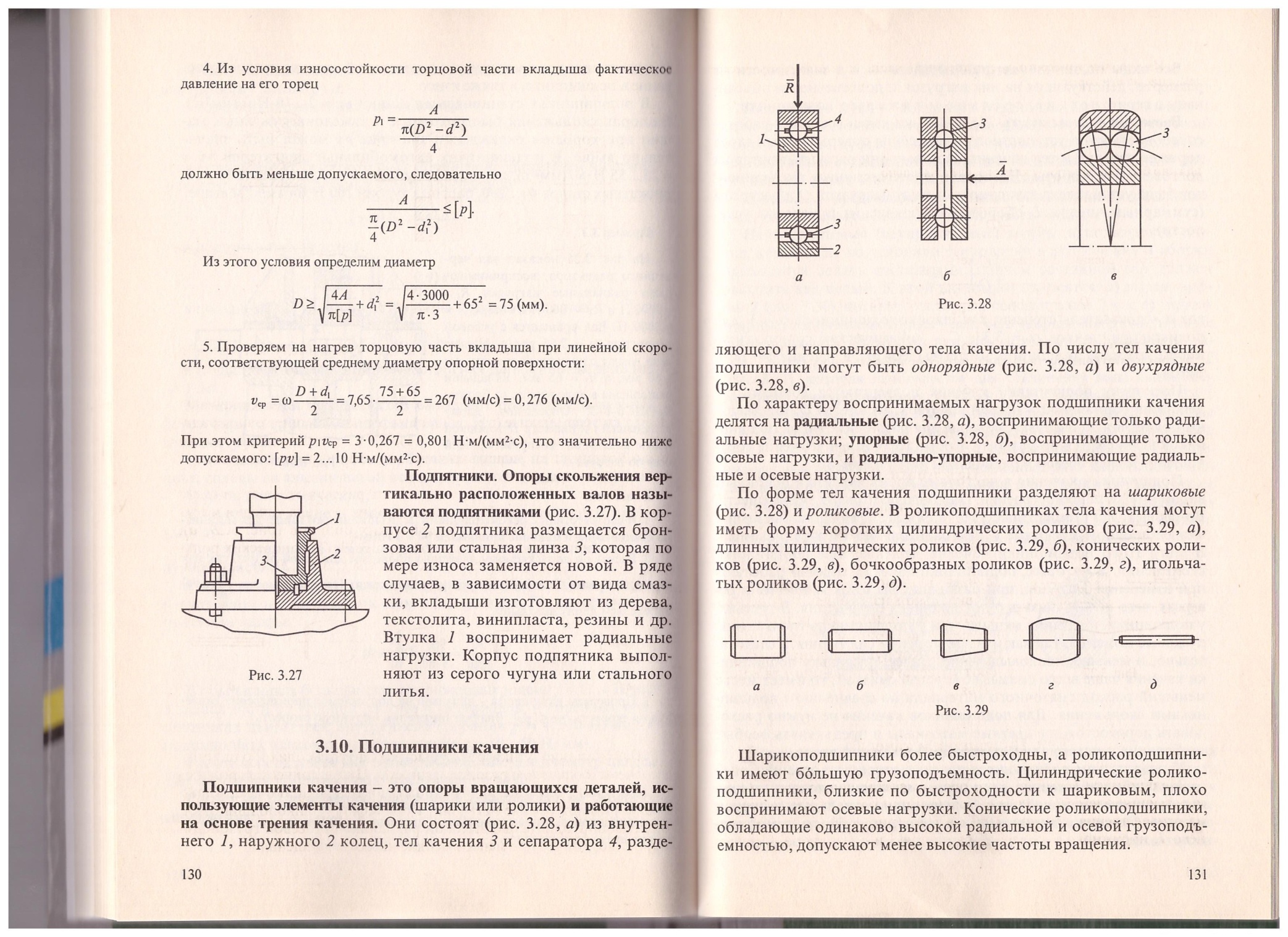 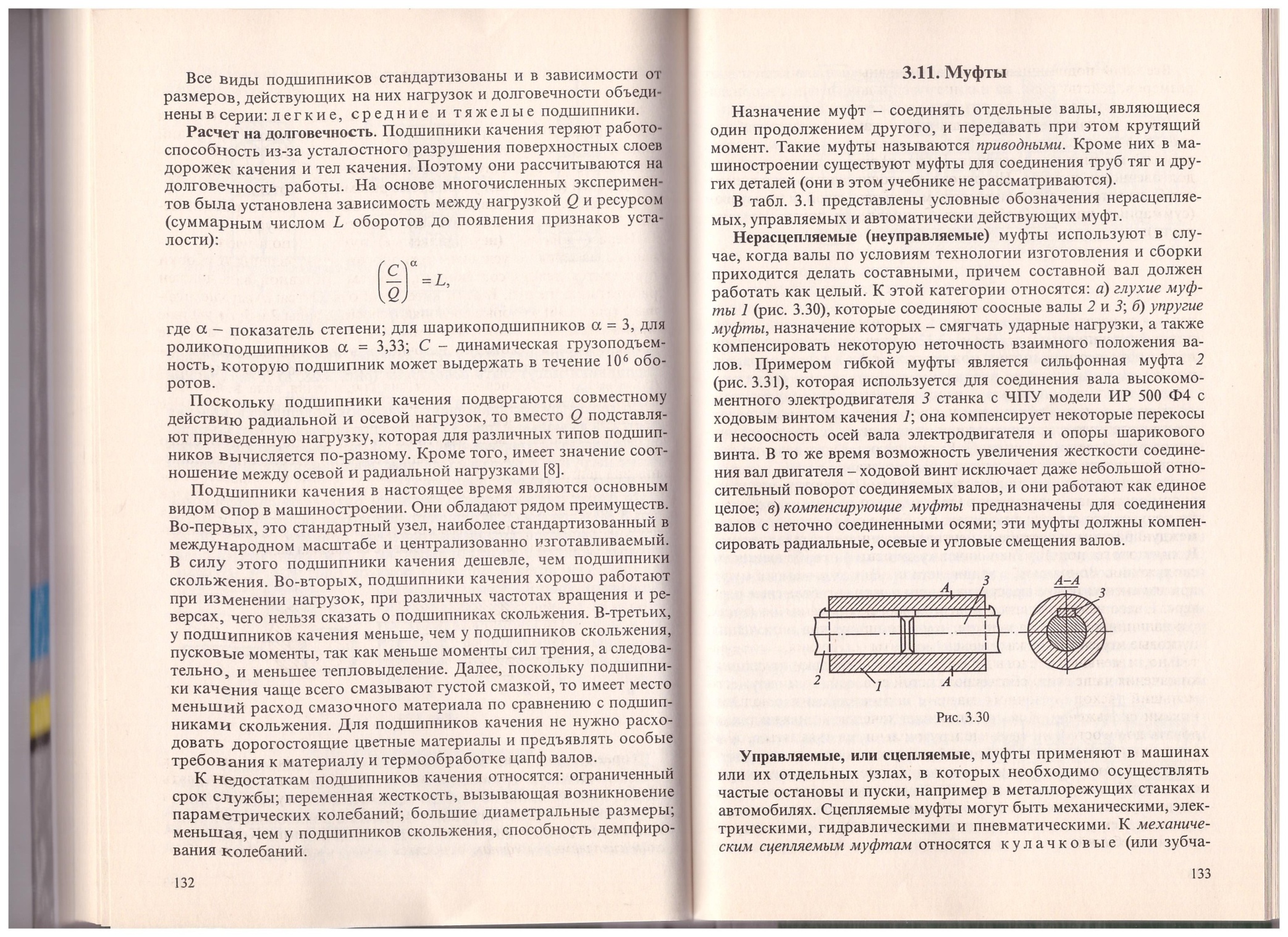 